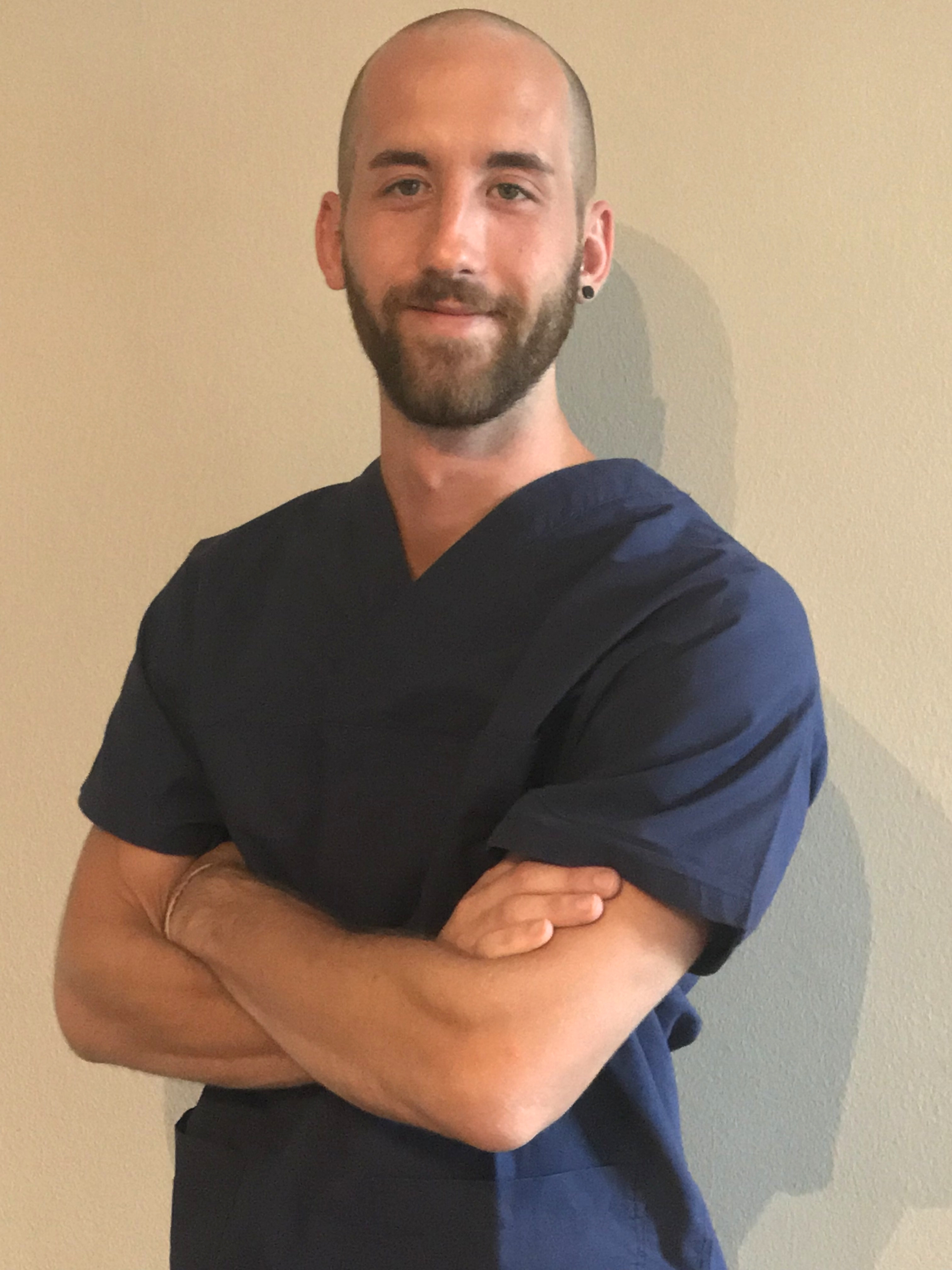 CURRICULUM VITAE Gianluca Simonetti                                                                          Via dei transiti 24 (20127)3895314336simonetti.osteo@gmail.com16.12.1989Esperienze lavorative:Anno accademico 2018-2020Docente al terzo anno full time e part-time manipolazioni vertebrali (corso per medici e fisioterapisti) dipartimento di osteopatia Strutturale presso I.S.O.Istituto Superiore di Osteopatia Da Maggio 2018 ad oggiOsteopata Studio Di OsteopatiaVia Policarpo Petrocchi 21, MilanoDa Luglio 2018 a settembre 2020		Osteopata presso Studio Di Osteopatia Via Sardegna 32, Milano2013 ad Gennaio 2019Osteopata presso Studio Medico Via Padova 412013-2018Osteopata presso Studio Osteopatico,Via Privata Meucci 70, Milano2012- 2017Osteopata presso studio fisioterapico Da Col-Paloschi Via Ippolito Nievo 42 Sesto San Giovanni-Milano2013 a oggiTutor Clinico, Settore universitario: Istituto Superiore di Osteopatia, Centro di medicina osteopatia2013-2018Assistente alla docenza Settore universitario: dipartimento di osteopatia Strutturale dell'Istituto Superiore di Osteopatia2013-2014 Tutor clinico presso Ospedale Istituto Palazzolo Settore universitario Fondazione Don Gnocchi presso il reparto di Fisioterapia e riabilitazione geriatrica generaleIstruzione e formazione2014-2020Master of Science in Advanced Osteopathic Practice, accreditato da Buckinghamshire New University, presso I.S.O.2019-2020Progetto di Tesi Master of Science in Advanced Osteopathic Practice Sensibilizzazione centrale dolore cervicale cronico e correlazione con il colpo di frusta: uno studio osservazionale2010-2013Progetto di Tesi “Efficacia del trattamento manipolativo osteopatico su dolore lombo pelvico e incontinenza urinaria da sforzo, uno studio randomizzato”presso Ospedale I.C.P. Sesto San Giovanni dipartimento di ostetricia e ginecologia2008 - 2013 Bachelor of Science in Osteopathy Istituto Superiore di Osteopatia – University of Wales (UK) Formazione quinquennale full-time - 240 crediti formativi ECTS Corsi post-gradutate2020Master of Science in Advanced Osteopathic Practice, accreditato da Buckinghamshire New University, presso I.S.O.2020Formazione in osteopatia tradizionale pediatrica secondo gli insegnamenti di Viola Fryman. Relatore: Stefano Bonomi, Monica Filisetti2019Osteopatia e Optometria, per una positiva collaborazione. Relatore: Dott. Claude A. Valenti. 2019Master di formazione professionale teorico-pratico in Olismologia® e Metodo Mas.Cur.Int.®-Relatore: Dottor Lorenzo Paride Capello2019Osteopatia Somato Emozionale 4° Livello - Relatore Ugo Di Cocco2019Osteopatia Somato Emozionale 3° Livello - Relatore Ugo Di Cocco2019Corso avanzato nell’ambito della Respirazione Primaria– 6° Livello – Marco Strada Soma – Milano 2018 Corso avanzato nell’ambito della Respirazione Primaria– 5° Livello – Marco Strada Soma – Milano 2018- 2019Postgraduate Certificate in pratica osteopatica avanzata in ambito pediatrico Bucks New University (UK) 2018Corso avanzato nell'ambito della Respirazione Primaria – 4° Livello – Marco Strada Soma – Milano 2018 Osteopatia Somato Emozionale 2° Livello - Relatore Ugo Di Cocco2017Corso avanzato nell'ambito della Respirazione Primaria – 3° Livello – Marco Strada Soma – Milano 2017 Corso avanzato nell'ambito della Respirazione Primaria – 2° Livello – Marco Strada Soma – Milano2017 Abilità palpatoria osteopatica applicata all'ambito cranico" Relatore Didier Lehougre D.O2017“Abilità palpatoria applicata e percezione nel sistema viscerale nella medicina Osteopatica relatore Didier Lehougre D.O.2017Corso avanzato nell'ambito della Respirazione Primaria – 1° Livello – Marco Strada Soma – Milano 2014-2015Postgraduate Certificate in Academic & Clinical Education British School of Osteopathy – London (UK)2013 L’approccio osteopatico alla gravidanzaRelatore: Renzo Molinari Presso. Istituto Superiore di Osteopatia2010Diploma – Dissection course - Transmit Philipps University Marburg – Germany dal 2010 ad 2012Kinesiologia applicata, Osteopatia sportiva, neuro-taping somato-sensoriale, Graston techniqueAltri percorsi e certficazioniNel 2019 ho completato la formazione in Olismologia, disciplina fondata dal Dottor Lorenzo Paride CapelloHo studiato nel 2014 Massaggio Thailandese tradizionale presso WAT PO and CHETAWAN School a Bangkok.Ho studiato tra il 2015-2018, Tuinà e tecniche complementari di medicina tradizionale cinese presso Scuola Tao, Milano Dal 2015 pratico Hara Yoga, disciplina fondata dal Maestro Giò Fronti e compio nel 2016 il primo viaggio in India per approfondire lo studio dell’Hatha YogaUlteriori informazioniMembro R.O.I. registro Osteopati D’Italia tessera numero 3511“Autorizzo al trattamento dei miei dati personali, ai sensi del D.lgs. 196 del 30 Giugno 2003".